Monograph TitleSub TitleFirst AuthorSecond AuthorThird AuthorForth AuthorPublishing Partner:IJSRP Inc.www.ijsrp.org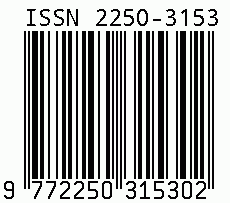 Preface PREFACE is an introduction to a Monograph or other literary work written by the work's author. A preface is a section or page of the front and back matter of a book that includes explanatory remarks about the book. The preface often closes with acknowledgements of those who assisted in the literary work.Copyright and TrademarksAll the mentioned authors are the owner of this Monograph and own all copyrights of the Work. IJSRP acts as publishing partner and authors will remain owner of the content. Copyright©2011-2022, All Rights ReservedNo part of this Monograph may be reproduced, stored in a retrieval system, or transmitted, in any form or by any means, electronic, mechanical, photocopying, recording, scanning or otherwise, except as described below, without the permission in writing of the Authors & publisher.Copying of content is not permitted except for personal and internal use, to the extent permitted by national copyright law, or under the terms of a license issued by the national Reproduction Rights Organization.Trademarks used in this monograph are the property of respective owner and either IJSRP or authors do not endorse any of the trademarks used. AuthorsAuthor details come here. Table of Content 1.	INTRODUCTION					6A. What is Monograph?					6B. How to write a Monograph?					62.	IDENTIFY, RESEARCH AND COLLECT IDEA					63.	WRITE DOWN YOUR STUDIES AND FINDINGS					6A. Bits and Pieces together					6B. Use of Simulation software					74.	IMPROVEMENT AS PER REVIEWER COMMENTS				75.	CONCLUSION					7INTRODUCTIONThis article guides a stepwise walkthrough by Experts for writing a successful journal or a research paper starting from inception of ideas till their publications. Research papers are highly recognized in scholar fraternity and form a core part of PhD curriculum. Research scholars publish their research work in leading journals to complete their grades. In addition, the published research work also provides a big weight-age to get admissions in reputed varsity. Now, here we enlist the proven steps to publish the research paper in a journal. A. What is Monograph?    In this approach combine all your researched information in form of a journal or research paper. In this researcher can take the reference of already accomplished work as a starting building block of its paper.Jump Start    This approach works the best in guidance of fellow researchers. In this the authors continuously receives or asks inputs from their fellows. It enriches the information pool of your paper with expert comments or up gradations. And the researcher feels confident about their work and takes a jump to start the paper writing.B. How to write a Monograph?    There are numbers of software available which can mimic the process involved in your research work and can produce the possible result. One of such type of software is Matlab. You can readily find Mfiles related to your research work on internet or in some cases these can require few modifications. Once these Mfiles are uploaded in software, you can get the simulated results of your paper and it easies the process of paper writing.As by adopting the above practices all major constructs of a research paper can be written and together compiled to form a complete research ready for Peer review.IDENTIFY, RESEARCH  COLLECT IDEA    It's the foremost preliminary step for proceeding with any research work writing. While doing this go through a complete thought process of your Journal subject and research for it's viability by following means:Read already published work in the same field. Goggling on the topic of your research work. Attend conferences, workshops and symposiums on the same fields or on related counterparts. Understand the scientific terms and jargon related to your research work. WRITE DOWN YOUR STUDIES  FINDINGS    Now it is the time to articulate the research work with ideas gathered in above steps by adopting any of below suitable approaches:A. Bits and Pieces together    In this approach combine all your researched information in form of a journal or research paper. In this researcher can take the reference of already accomplished work as a starting building block of its paper.Jump Start    This approach works the best in guidance of fellow researchers. In this the authors continuously receives or asks inputs from their fellows. It enriches the information pool of your paper with expert comments or up gradations. And the researcher feels confident about their work and takes a jump to start the paper writing.B. Use of Simulation software    There are numbers of software available which can mimic the process involved in your research work and can produce the possible result. One of such type of software is Matlab. You can readily find Mfiles related to your research work on internet or in some cases these can require few modifications. Once these Mfiles are uploaded in software, you can get the simulated results of your paper and it easies the process of paper writing.As by adopting the above practices all major constructs of a research paper can be written and together compiled to form a complete research ready for Peer review.IMPROVEMENT AS  REVIEWER COMMENTS    Analyze and understand all the provided review comments thoroughly. Now make the required amendments in your paper. If you are not confident about any review comment, then don't forget to get clarity about that comment. And in some cases there could be chances where your paper receives number of critical remarks. In that cases don't get disheartened and try to improvise the maximum.     After submission IJSRP will send you reviewer comment within 10-15 days of submission and you can send us the updated paper within a week for publishing.     This completes the entire process required for widespread of research work on open front. Generally all International Journals are governed by an Intellectual body and they select the most suitable paper for publishing after a thorough analysis of submitted paper. Selected paper get published (online and printed) in their periodicals and get indexed by number of sources.CONCLUSIONA conclusion section is not required. Although a conclusion may review the main points of the paper, do not replicate the abstract as the conclusion. A conclusion might elaborate on the importance of the work or suggest applications and extensions. AppendixesGlossaryAExample entry in the Glossary.BSome content related to BSome more glossarySIf there are no glossary for continuous, skip alphabetsIndexScientific Research 	3, 13Atom	4, 47, 123Newton	4Photon		5, 43Dark Particle	5